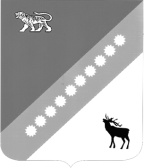 УПРАВЛЕНИЕ ОБРАЗОВАНИЕМ АДМИНИСТРАЦИЯ КРАСНОАРМЕЙСКОГО МУНИЦИПАЛЬНОГО РАЙОНА ПРИМОРСКОГО КРАЯПРИКАЗ      08 сентября 2021 г.                        с.Новопокровка                                         № О проведении школьного этапа всероссийской олимпиады школьников в общеобразовательных организациях Красноармейского муниципального района в 2021-2022 учебном годуВ соответствии с приказом Министерства образования и науки Российской Федерации от 27.11.2020 г. № 678 «Об утверждении Порядка проведения всероссийской олимпиады школьников"ПРИКАЗЫВАЮ:1. Провести в срок с 15 сентября по 29 октября 2021 года школьный этап всероссийской олимпиады школьников (далее — Олимпиада) в общеобразовательных организациях, расположенных на территории Красноармейского муниципального района.2. Утвердить:состав оргкомитета школьного этапа Олимпиады (приложение 1);график проведения школьного этапа Олимпиады (приложение 2);форму протокола о проведении школьного этапа Олимпиады (приложение 3);форму отчета о проведении школьного этапа Олимпиады (приложение 4).Согласие на обработку персональных данных (приложение 5);Организационно-технологическая модель проведения всероссийской олимпиады школьников в 2021-2022 году (приложение 6). 3. Руководителям муниципальных общеобразовательных организаций, расположенных на территории Красноармейского муниципального района:3.1. организовать ознакомление учащихся и родителей (законных представителей) с Порядком и обеспечить сбор согласий на обработку персональных данных (приложение 5) на использование, распространение и передачу персональных данных, а также олимпиадной работы, в том числе ее публикацию в сети «Интернет»;3.2. назначить распорядительным документом ответственных за соблюдение конфиденциальности использования олимпиадных заданий при проведении школьного этапа Олимпиады по каждому из предметов;3.3. обеспечить добровольное участие обучающихся 4-11 классов в школьном этапе Олимпиады;3.4. подготовить помещения и оборудование, необходимые для проведения Олимпиады, обеспечить термометрию на входе. При наличии температуры и признаков ОРВИ организаторы, общественные наблюдатели и другие лица, имеющие право находиться в месте проведения олимпиады, не допускаются;3.5. обеспечить обязательное наличие средств индивидуальной защиты для организаторов и участников Олимпиады, в том числе масок и антисептиков;3.6. распределить участников по аудиториям, «зигзагообразная» участников в аудиториях проведения соревновательных туров с соблюдением дистанции не менее 1,5 метров;3.7. организовать регистрацию участников Олимпиады;3.8. сформировать оргкомитет и предметные жюри школьного этапа Олимпиады и довести до их сведения Порядок и инструкции работы жюри;3.9. обеспечить проверку олимпиадных работ в трехдневный срок после проведения школьного этапа олимпиады согласно графику;3.10. обеспечить дежурство педагогических, медицинских (по согласованию) работников на время проведения Олимпиады и работников по информационному обеспечению на время работы жюри;3.11. обеспечить размещение протоколов проведения школьного этапа олимпиад на сайте подведомственного общеобразовательного учреждения с предоставлением ссылки на страницу в адрес электронной почты specialist_yo@mail.ru;3.12. установить время начала школьного этапа олимпиады 13.00 часов по местному времени;3.13. предоставить отчет о проведении школьного этапа Всероссийской олимпиады школьников в срок до 30 октября 2021 года согласно приложению 4.4. Контроль за исполнением настоящего приказа оставляю за собой.Начальник					                                               О.А. КоротковПриложение 1к приказу управления образованием администрации Красноармейского муниципального района от 08.09.2021 г. №  Состав оргкомитета школьного этапа всероссийской олимпиады школьников в 2021-2022 учебном году Плясенко Т.В., главный специалист управления образованием АКМР Карабанова Н.Л., методист управления образованием АКМР Ляжко Е.М., заведующий методическим кабинетом управления образованием АКМР Цысь А.А., инженер ХЭК управления образованием АКМРПриложение 5к приказу управления образованием администрации Красноармейского муниципального района от   08.09.2021 г. №  СОГЛАСИЕна обработку персональных данныхЯ, ___________________________________________________________________________, (фамилия, имя, отчество родителя/законного представителя полностью)являясь родителем/ законным представителем ребенка: _____________________________________________________________________________ (фамилия, имя, отчество ребенка полностью)Место учебы в настоящее время (в соответствии с уставом общеобразовательного учреждения), класс_____________________________________________________________ Дата рождения (число, месяц, год):______________ Гражданство:_____________________ Паспортные данные (серия, номер, дата выдачи, кем выдан):_________________________________ _____________________________________________________________________________________ _____________________________________________________________________________________ Домашний адрес (с индексом), контактный телефон:__________________________________________________________________________________________________________________________________________________________________________________________________________________ в соответствии с требованиями статьи 9 Федерального закона от 27.07.2006 № 152-ФЗ «О персональных данных», подтверждаю свое согласие на обработку организаторами всероссийской олимпиады школьников по общеобразовательным предметам (далее – Операторами*) персональных данных моего ребенка/опекаемого: 1. фамилии, имени, отчества, фотографии, класса, места учебы, даты рождения, гражданства, паспортных данных, домашнего адреса, телефона, с целью формирования регламентированной отчетности, размещения данных в банке данных участников всероссийской олимпиады школьников; 2. фамилии, имени, отчества, фотографии, класса, места учебы, даты рождения, гражданства, олимпиадных работ моего ребенка/опекаемого с целью размещения в сети "Интернет". Предоставляю Операторам право осуществлять все действия (операции) с персональными данными моего ребенка, включая сбор, систематизацию, накопление, хранение, обновление, изменение, использование, обезличивание, блокирование, уничтожение. Действия с персональными данными: автоматизированные с использованием средств вычислительной техники. Также я разрешаю Операторам производить фото- и видеосъемку моего ребенка, безвозмездно использовать эти фото, видео и информационные видео материалы во внутренних и внешних коммуникациях, связанных с проведением всероссийской олимпиады школьников. Фотографии и видеоматериалы могут быть скопированы, представлены и сделаны достоянием общественности или адаптированы для использования любыми СМИ и любым способом, в частности в буклетах, видео, в Интернете и т.д. при условии, что произведенные фотографии и видео не нанесут вред достоинству и репутации моего ребенка. Согласие действует 1 год с даты подписания. Дата: «_____» ____________ 202___ г. ____________   /________________________________/                                     Подпись              расшифровка*Организаторами олимпиады являются:школьного и муниципального этапов - орган местного самоуправления, осуществляющий управление в сфере образования; регионального этапа - орган государственной власти субъекта Российской Федерации, осуществляющий государственное управление в сфере образования; заключительного этапа - Министерство просвещения Российской Федерации.Приложение 6 к приказу управления образованием администрации Красноармейского муниципального района от   08.09.2021 г. №  Организационно-технологическая модель проведения всероссийской олимпиады школьников в 2021-2022 году Организационно-технологическая модель разработана на основанииЗакона Российской Федерации от 29.12.2012 № 273-ФЗ «Об образовании в Российской Федерации»;приказа Министерства просвещения Российской Федерации 
от 27 ноября 2020 года № 678 «Об утверждении Порядка проведения всероссийской олимпиады школьников»;приказа Министерства образования и науки Российской Федерации 
от 28.06.2013 № 491 «Об утверждении Порядка аккредитации граждан
в качестве общественных наблюдателей при проведении государственной итоговой аттестации по образовательным программам основного общего
и среднего общего образования, всероссийской олимпиады школьников
и олимпиад школьников» (с изменениями от 19.05.2014 № 552 и 12.01.2015 № 2).1. Общие положения.1.1. Организационно-технологическая модель определяет порядок организации и проведения школьного, муниципального, регионального этапов всероссийской Олимпиады школьников на территории Приморского края (далее – Олимпиада).1.2. Олимпиада проводится ежегодно в рамках учебного года 
в период с 01 сентября по 01 марта.1.3. Олимпиада проводится по следующим общеобразовательным предметам: математика, русский язык, английский язык, литература, информатика и ИКТ, физика, химия, биология, экология, география, история, обществознание, экономика, право, технология, ОБЖ, астрономия, МХК, физическая культура.1.4. Олимпиадные задания по каждому общеобразовательному предмету составляются на основе содержания образовательных программ основного общего и среднего общего образования углублённого уровня
и соответствующей направленности (профиля).1.5. Индивидуальные результаты участников каждого этапа заносятся
в рейтинговую таблицу результатов участников соответствующего этапа Олимпиады по общеобразовательному предмету, представляющую собой ранжированный список участников, расположенных по мере убывания набранных ими баллов. Участники с равным количеством баллов располагаются в алфавитном порядке.Требования к протоколу Олимпиады:- ФИО – как в паспорте/свидетельстве о рождении.- Наименование общеобразовательной организации - как в уставе.- Адрес образовательной организации (обязательно должен содержать наименование субъекта, муниципалитета, населенного пункта).- Дата рождения (формат написания: дд.мм.гг).- Результат (баллы и %).1.6. Рабочим языком проведения Олимпиады является русский язык.1.7. При проведении Олимпиады каждому участнику Олимпиады должно быть предоставлено оборудованное отдельное рабочее место. В случае участия в Олимпиаде участников Олимпиады с ОВЗ и детей-инвалидов при необходимости организаторами соответствующих этапов Олимпиады создаются специальные условия для обеспечения возможности их участия, учитывающие состояние их здоровья, особенности психофизического развития.1.8. В местах проведения Олимпиады вправе присутствовать представители организатора Олимпиады, оргкомитетов и жюри соответствующего этапа Олимпиады, специалисты министерства образования Приморского края, а также граждане, аккредитованные в качестве общественных наблюдателей.1.9. Форма проведения Олимпиады – очная.10. Организатор Олимпиады самостоятельно утверждает места проведения Олимпиады и назначает ответственных на местах (возможно применение распределённой формы проведения Олимпиады,
т.е. в образовательных организациях, при условии присутствия в аудиториях общественных наблюдателей или видеофиксации).Школьный этап Олимпиады по физике, химии, биологии, математике, информатике, астрономии будет организован на платформе «Сириус.Курсы».2. Сроки проведения школьного и муниципального этапов Олимпиады.Сроком окончания школьного, муниципального и регионального этапов Олимпиады считается последняя дата выполнения олимпиадных заданий, но не позднее:1 ноября - для школьного этапа Олимпиады;25 декабря - для муниципального этапа Олимпиады;1 марта - для регионального этапа Олимпиады.3. Организаторы Олимпиады.3.1. Организатором школьного и муниципального этапов Олимпиады являются муниципальные органы управления образованием.3.2. Организатором регионального этапа Олимпиады является министерство образования Приморского края.3.3. Организаторы вправе привлекать к проведению Олимпиады образовательные и научные организации, учебно-методические объединения, государственные корпорации и общественные организации в порядке, установленном законодательством Российской Федерации.4. Участники Олимпиады.4.1. В школьном этапе Олимпиады могут принимать участие индивидуально и на добровольной основе обучающиеся, осваивающие образовательные программы начального общего, основного общего и среднего общего образования (с 4 по 11 классы).4.2. В муниципальном этапе Олимпиады принимают индивидуальное участие обучающиеся 8-11 классов – участники школьного этапа Олимпиады текущего года, набравшие необходимое для участия в муниципальном этапе количество баллов, установленное организатором муниципального этапа Олимпиады, а также победители и призёры муниципального этапа Олимпиады предыдущего учебного года, продолжающие обучение в организациях, осуществляющих образовательную деятельность по образовательным программам основного общего и среднего общего образования.4.3. На региональном этапе Олимпиады принимают индивидуальное участие обучающиеся 9-11 классов, являющиеся участниками муниципального этапа Олимпиады текущего учебного года и набравшие необходимое для участия в региональном этапе количество баллов, установленное оргкомитетом регионального этапа Олимпиады, а также победители и призёры регионального этапа Олимпиады предыдущего учебного года, продолжающие обучение 
в организациях, осуществляющих образовательную деятельность
по образовательным программам основного общего и среднего общего образования.Участник Олимпиады вправе выполнять задания более старшего класса, начиная со школьного этапа, при условии, что на последующих этапах Олимпиады он будет выступать за выбранный на школьном этапе класс.5. Полномочия организаторов Олимпиады.5.1. Муниципальные органы управления образованием.5.1.1. Формируют оргкомитеты школьного и муниципального этапов Олимпиады и утверждают их составы.5.1.2. Формируют муниципальные предметно-методические комиссии
по каждому общеобразовательному предмету и утверждают их составы.5.1.3. Формируют жюри школьного и муниципального этапов Олимпиады по каждому общеобразовательному предмету и утверждают их составы.5.1.4. Устанавливают конкретные сроки и места (оно может быть
не одно) проведения школьного этапа Олимпиады по каждому общеобразовательному предмету.5.1.5. Утверждают требования к организации и проведению школьного этапа Олимпиады по каждому общеобразовательному предмету.5.1.6. Устанавливают количество баллов по каждому общеобразовательному предмету и классу, необходимое для участия
на муниципальном этапе Олимпиады.5.1.7. Обеспечивают хранение олимпиадных заданий по каждому общеобразовательному предмету для школьного и муниципального этапов Олимпиады.5.1.8. Информируют руководителей образовательных организаций, обучающихся, родителей (законных представителей) о сроках и местах проведения школьного и муниципального этапов Олимпиады по каждому общеобразовательному предмету, а также требованиях к организации
и проведению школьного и муниципального этапов.5.1.9. Обеспечивают сбор и хранение заявлений родителей (законных представителей) обучающихся, заявивших о своём участии в Олимпиаде, 
о согласии на сбор, хранение, использование, передачу и публикацию персональных данных своих несовершеннолетних детей, а также
их олимпиадных работ, в т.ч. в сети «Интернет» на школьном, муниципальном, региональном этапах Олимпиады. Срок хранения заявлений – 1 год.Унифицированная форма заявления родителей прилагается.5.1.10. Определяют квоты победителей и призёров школьного этапа Олимпиады по каждому общеобразовательному предмету.5.1.11. Утверждают результаты школьного и муниципального этапов Олимпиады по каждому общеобразовательному предмету и публикуют их на своём официальном сайте в сети «Интернет», в т.ч. протоколы жюри
по каждому общеобразовательному предмету.5.1.12. Передают результаты участников муниципального этапа Олимпиады по каждому общеобразовательному предмету и классу организатору регионального этапа Олимпиады.5.1.13. Награждают победителей и призёров муниципального этапа Олимпиады поощрительными грамотами.5.2. Оргкомитет школьного этапа Олимпиады.5.2.1. Определяет организационно-технологическую модель проведения школьного и муниципального этапа Олимпиады.5.2.2. Обеспечивает организацию и проведение школьного этапа Олимпиады.5.2.3. Осуществляет кодирование (обезличивание) олимпиадных работ участников школьного этапа Олимпиады.5.2.4. Несёт ответственность за жизнь и здоровье участников Олимпиады во время проведения школьного этапа.5.3. Оргкомитет муниципального этапа Олимпиады.5.3.1. Обеспечивает организацию и проведение муниципального этапа Олимпиады.5.3.2. Осуществляет кодирование (обезличивание) олимпиадных работ участников муниципального этапа Олимпиады.5.3.3. Определяет квоты победителей и призёров муниципального этапа Олимпиады по каждому общеобразовательному предмету.5.3.4. Несёт ответственность за жизнь и здоровье участников Олимпиады во время проведения муниципального этапа.5.4. Муниципальные предметно-методические комиссии.5.4.1. Разрабатывают требования к организации и проведению школьного этапа Олимпиады.5.4.2. Составляют олимпиадные задания по общеобразовательным предметам школьного этапа Олимпиады.5.4.3. Обеспечивают хранение олимпиадных заданий для школьного этапа до их передачи организатору школьного этапа Олимпиады.5.5. Министерство образования Приморского края.5.5.1. Формирует оргкомитет регионального этапа Олимпиады 
и утверждает его состав (Протокол организационного комитета ВСОШ
от 07.10.2020 № 23/1070 – состав утвержден сроком на 5 лет).5.5.2. . Формирует жюри регионального этапа Олимпиады по каждому общеобразовательному предмету и утверждает их составы.5.5.3. Устанавливает места проведения регионального этапа Олимпиады по каждому общеобразовательному предмету.5.5.4. Обеспечивает проведение регионального этапа Олимпиады в сроки, утверждённые приказом Министерства просвещения Российской Федерации.5.5.5. Устанавливает количество баллов по каждому общеобразовательному предмету, необходимое для участия на региональном этапе Олимпиады.5.5.6. Устанавливает формат представления результатов участников муниципального этапа Олимпиады по каждому общеобразовательному предмету. См п. 1.5.5.5.7. Обеспечивает хранение Олимпиадных заданий по каждому общеобразовательному предмету для регионального этапа Олимпиады в течении 1 года.5.5.8. Информирует руководителей муниципальных органов управления образованием, образовательных организаций, участников регионального этапа Олимпиады и их родителей (законных представителей) о сроках и местах проведения регионального этапа Олимпиады по каждому общеобразовательному предмету, а также требованиях к организации
и проведению регионального этапа.Вся оперативная информация размещается на официальном сайте министерства образования Приморского края https://www.primorsky.ru/ или на портале, разработанном совместно с ГАУ ДПО ПКИРО.5.5.9. Определяет квоты победителей и призёров регионального этапа Олимпиады по каждому общеобразовательному предмету.5.5.10. В течение 14 календарных дней со дня последней даты проведения соревновательных туров Олимпиады утверждает на основании протоколов жюри регионального этапа итоговые результаты регионального этапа Олимпиады по каждому общеобразовательному предмету и публикует их на своем официальном сайте в сети Интернет.5.5.11. Передаёт результаты участников регионального этапа Олимпиады по каждому общеобразовательному предмету и классу организатору заключительного этапа Олимпиады.5.5.12. Награждает победителей и призёров регионального этапа Олимпиады поощрительными грамотами.5.6. Оргкомитет регионального этапа Олимпиады.5.6.1. Определяет организационно-технологическую модель проведения регионального этапа Олимпиады.5.6.2. Обеспечивает организацию и проведение регионального этапа Олимпиады.5.6.3. Обеспечивает при необходимости проживание, питание, транспортное обслуживание участников регионального этапа Олимпиады
на время проведения регионального этапа Олимпиады по каждому общеобразовательному предмету.5.6.4. Осуществляет кодирование (обезличивание) олимпиадных работ участников регионального этапа Олимпиады.5.6.5. Несёт ответственность за жизнь и здоровье участников Олимпиады во время проведения регионального этапа.5.6.6. Передает результаты регионального этапа олимпиады организатору заключительного этапа олимпиады.